STAROSTWO POWIATOWE W WĘGROWIE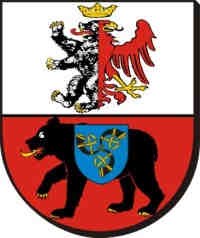  ul. Przemysłowa 5, 07-100 Węgrów www.powiatwegrowski.pl,                                        e-mail: starosta@powiatwegrowski.pl                                  BIP:www.powiatwegrowski.plKARTA INFORMACYJNA NR G.0143.9.2020 NAZWA SPRAWY: Aktualizacja stawki procentowej opłaty rocznej z tytułu  użytkowania wieczystego nieruchomości Skarbu Państwa PODSTAWA PRAWNA: Art. 73 ust. 2, art. 78-81 ustawy z dnia 21 sierpnia 1997 r. o gospodarce nieruchomościami  (tekst jednolity Dz. U. z 2020  r., poz. 65 z późniejszymi zmianami). WYMAGANE DOKUMENTY: Wniosek sporządzony samodzielnie. Dokumenty potwierdzające trwałą zmianę sposobu korzystania z nieruchomości, powodującą zmianę celu, na który nieruchomość została oddana w użytkowanie wieczyste, na przykład: wypis i wyrys z planu zagospodarowania przestrzennego, decyzja o pozwoleniu na użytkowanie budynku, decyzja na zmianę sposobu użytkowania budynku. WYSOKOŚĆ OPŁAT: Brak opłat JEDNOSTKA ODPOWIEDZIALNA: Wydział Geodezji, Kartografii, Katastru i Gospodarki Nieruchomościami telefon (25) 740-92-21 lub 740-92-37 Godziny pracy:  poniedziałki-wtorki  8.00-16.00, środy 8.00-17.00, czwartki 8.00-16.00,  piątki 8.00-15.00  Starostwo Powiatowe w WęgrowieMIEJSCE I FORMA ZŁOŻENIA WNIOSKU:1. Osobiście – Biuro Obsługi Interesanta, siedziba Starostwo Powiatowe  w Węgrowie,                     ul. Przemysłowa 5 ;2. Tradycyjną pocztą; 3. Poprzez Elektroniczną Skrzynkę Podawczą (ESP) – w formie dokumentu  elektronicznego, obligatoryjnie opatrzonego bezpiecznym podpisem elektronicznym weryfikowanym za pomocą ważnego kwalifikowanego certyfikatu lub profilu zaufanego ePUAP (dotyczy: wypisów, wyrysów);     DODATKOWE WYJAŚNIENIA: http://bip.powiatwegrowski.pl/4. e-mailem – PODPSIANE ZA POMOCĄ PODPSIU ELEKTRONICZNEGO                               na adres:  wgkkign_wegrow@pro.onet.pl.TERMIN ZAŁATWIENIA WNIOSKU: Do jednego miesiąca. Termin może zostać przedłużony, o czym wnioskodawca zostanie poinformowany. TRYB ODWOŁAWCZY: Do Samorządowego Kolegium Odwoławczego w Siedlcach w terminie 30 dni od dnia otrzymania odmowy. Wniosek w dwóch egzemplarzach składa się bezpośrednio do Kolegium na adres:                      08-110 Siedlce, ul. Piłsudskiego 38.  UWAGI: Złożenie wniosku do Samorządowego Kolegium Odwoławczego, nie zwalnia z obowiązku uiszczania opłat w dotychczasowej wysokości. W przypadku niezłożenia wniosku, od dnia 1 stycznia roku następującego po roku, w którym dokonano wypowiedzenia, właściwy organ oraz użytkownika wieczystego obowiązuje nowa wysokość opłaty zaoferowana w wypowiedzeniu. Wypowiedzenie zostanie przesłane do wnioskodawcy listem za zwrotnym potwierdzeniem odbioru. Możliwy jest także osobisty odbiór. Osoby załatwiające sprawę proszone są o podanie  na wniosku kontaktowego  numeru telefonu. PLIKI DO POBRANIA: Brak. Klauzula informacyjna RODOW związku z zapisami art. 13 oraz art. 14 ROZPORZĄDZENIA PARLAMENTU EUROPEJSKIEGO I RADY (UE) 2016/679 z dnia 27 kwietnia 2016 r. w sprawie ochrony osób fizycznych w związku z przetwarzaniem danych osobowych i w sprawie swobodnego przepływu takich danych oraz uchylenia dyrektywy 95/46/WE (ogólne rozporządzenie o ochronie danych) (Dz. U. UE. z 2016 r., L 119, poz. 1) informujemy, że Administratorem Państwa danych osobowych jest:Powiat Węgrowski/Starostwo Powiatowe w Węgrowie, ul. Przemysłowa 5, 07-100 Węgrów tel. 25 740-92-20 do 39, Informujemy że na mocy art. 37 ust. 1 lit. a) RODO Administrator powołał Inspektora Ochrony Danych (IOD), który w jego imieniu nadzoruje sferę przetwarzania danych osobowych. Z IOD można kontaktować się pod adresem mail: iod-zz@tbdsiedlce.pl Pani/Pana dane osobowe będą przetwarzane w celu prowadzenia  powiatowego zasobu geodezyjnego i kartograficznego, w tym sprzedaży map ewidencji gruntów i budynków, mapy zasadniczej, mapy glebowo – rolniczej, mapy klasyfikacyjnej,  na podstawie realizacji obowiązku prawnego ciążącego na administratorze;Powiat Węgrowski gromadzi Państwa dane w celu realizacji zadań wynikających z przepisów prawa, a w szczególności ustawy z dnia 17 maja 1989 r. Prawo geodezyjne i kartograficzne (t.j. Dz.U. z 2020 r. poz. 276 ze zmianami). Podanie przez Panią/Pana danych osobowych jest obowiązkowe (wymagane przepisami prawa).Administrator Danych przetwarza Państwa dane osobowe w ściśle określonym, minimalnym zakresie niezbędnym do osiągnięcia celu, o którym mowa powyżej. W szczególnych sytuacjach Administrator może przekazać/powierzyć Państwa dane innym instytucjom/podmiotom. Podstawą przekazania/powierzenia danych są przepisy prawa lub właściwie skonstruowane, zapewniające bezpieczeństwo danym osobowym, porozumienia umowy powierzenia danych do przetwarzania świadczących usługi na rzecz Administratora.Dane osobowe przetwarzane przez Powiat Węgrowski przechowywane będą przez okres niezbędny do realizacji celu dla jakiego zostały zebrane oraz zgodnie z terminami archiwizacji określonymi przez Rozporządzenie Prezesa Rady Ministrów z dnia 18 stycznia 2011 r. w sprawie instrukcji kancelaryjnej, jednolitych rzeczowych wykazów akt oraz instrukcji w sprawie organizacji i zakresu działania archiwów zakładowych.Przysługuje Pani/Panu, z wyjątkami zastrzeżonymi przepisami prawa, możliwość:dostępu do danych osobowych jej/jego dotyczących,żądania ich sprostowania,Z powyższych uprawnień można skorzystać w siedzibie Administratora, pisząc na adres Administratora lub drogą elektroniczną kierując korespondencję na adres: Starostwo Powiatowe w Węgrowie, ul. Przemysłowa 5, 07-100 Węgrów.Przysługuje Państwu prawo wniesienia skargi do organu nadzorczego na niezgodne z RODO przetwarzanie Państwa danych osobowych przez Powiat Węgrowski. Organem właściwym dla ww. skargi jest:Prezes Urzędu Ochrony Danych Osobowychul. Stawki 2, 00-193 WarszawaPrzetwarzanie dane osobowe u Administratora Danych oraz podanie danych osobowych jest wymogiem ustawowym. O szczegółach podstawy gromadzenia danych osobowych, obowiązku lub dobrowolności ich podania oraz potencjalnych konsekwencjach niepodania danych, informowani Państwo będziecie przez merytoryczną komórkę Administratora danych prowadzącą przetwarzanie.